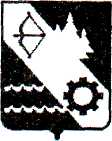 КОНТРОЛЬНО-СЧЕТНАЯ КОМИССИЯГОРОДА ВЯТСКИЕ ПОЛЯНЫ КИРОВСКОЙ ОБЛАСТИ                             Ул. Гагарина, 28 «а», г. Вятские Поляны, Кировская область, 612964,                       тел.: (83334) 7-67-47, факс (83334) 6-25-36, E-mail: ksk_vp@mail.ruЗАКЛЮЧЕНИЕ № 29на проект решения Вятскополянской городской Думы «О внесении изменения в решение Вятскополянской городской Думы от 06.11.2015 № 95 «Об установлении налога на имущество физических лиц» 									     14 ноября 2023 года	Заключение контрольно-счетной комиссии города Вятские Поляны на проект решения Вятскополянской городской Думы «О внесении изменения в решение Вятскополянской городской Думы от 06.11.2015 № 95 «Об установлении налога на имущество физических лиц» подготовлено в соответствии с Бюджетным кодексом Российской Федерации, Федеральным законом от 07.02.2011 № 6-ФЗ «Об общих принципах организации и деятельности контрольно-счётных органов субъектов Российской Федерации и муниципальных образований», Положением о контрольно-счетной комиссии муниципального образования городского округа город Вятские Поляны Кировской области, утвержденным решением Вятскополянской городской Думы от 21.12.2011 № 129.Цель мероприятия: оценить законность вносимых изменений, экономические последствия принятия решения для бюджета муниципального образования городского округа город Вятские Поляны Кировской области.	1. Проект решения Вятскополянской городской Думы «О внесении изменения в решение Вятскополянской городской Думы от 06.11.2015 № 95 «Об установлении налога на имущество физических лиц» (далее – проект решения) предоставлен в контрольно-счетную комиссию города Вятские Поляны для подготовки заключения 13.11.2023.	Также представлено заключение главы города к проекту решения. Проектом решения предлагается снизить ставку налога на имущество физических лиц за 2023 год с 1,6 процента до 1,2 процента, за 2024 год и последующие годы – с 1,6 процента до 1,4 процента от кадастровой стоимости объектов налогообложения, включенных в перечень, определяемый в соответствии с пунктами 7, 10 статьи 378.2 Налогового кодекса Российской Федерации (далее – НК РФ) уполномоченным органом исполнительной власти.Перечень объектов недвижимого имущества, расположенных на территории Кировской области, в отношении которых в 2023 году налоговая база определяется как кадастровая стоимость, утвержден распоряжением министерства имущественных отношений Кировской области от 30.12.2022 № 1665.Согласно заключению главы города причиной снижения ставок в отношении торгово-офисных объектов недвижимости является снижение налоговой нагрузки налогоплательщиков в целях поддержки бизнеса.2. Налог на имущество физических лиц устанавливается главой 32 НК РФ и нормативными правовыми актами представительного органа муниципального образования. Устанавливая налог, представительные органы муниципальных образований определяют налоговые ставки в пределах, установленных статьей 406 НК РФ. Подпунктом 2 пункта 2 статьи 406 НК РФ по торговым, административно-деловым центрам и нежилым помещениям, в которых размещаются или которые фактически используются для размещения офисов, торговых объектов, объектов общественного питания и бытового обслуживания налоговые ставки определены в размере, не превышающем 2 процента от кадастровой стоимости объекта.Следовательно, снижение ставки налога на имущество по вышеуказанным объектам до 1,2 процента за 2023 год и до 1,4 процента за 2024 год и последующие годы не противоречит налоговому законодательству.Выводы и предложения:1. Утверждение за 2023 год ставки налога на имущество физических лиц в размере 1,2 процента от кадастровой стоимости объектов налогообложения (торговые и административно-деловые центры и нежилые помещения, в которых размещаются или которые фактически используются для размещения офисов, торговых объектов, объектов общественного питания и бытового обслуживания), включенных в перечень, утвержденный распоряжением министерства имущественных отношений Кировской области от 30.12.2022 № 1665, а также за 2024 год – в размере 1,4 процента кадастровой стоимости объектов налогообложения, соответствует Налоговому кодексу РФ.2. Принятие решения о снижении ставки налога приведет к не поступлению в 2024 году в городской бюджет налога на имущество с физических лиц в сумме 3,6 млн. руб., в 2025 году и последующие годы – 1,8 млн. руб.Председатель контрольно-счетной комиссии города Вятские Поляны				Л.Г. Партола